ФГБУЗ ФМБА России ЦМСЧ-31МБУ ДО «Детско-юношеский центр»МАУ ДО «Центр диагностики и консультирования»15 ноября 2018 годас 17.00 до 20.00многопрофильнаяГОРЯЧАЯ ЛИНИЯ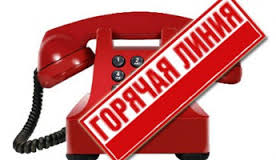 по проблемам ВИЧ-инфекции;интернет-зависимости; злоупотребления алкоголем, психоактивными веществами9-78-18Можно задать вопрос черезПортал доверияwww.Как-быть.РФв социальной сети «Друг вокруг»в социальной сети ВКонтакте